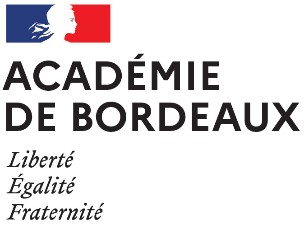 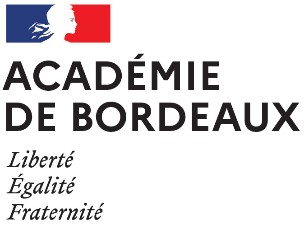 DEMANDE DE DEROGATION (A renseigner uniquement en cas de vœu pour une 2nde GT dans un lycée public hors secteur)CADRE AEtablissement d’origine(code UAI et cachet)Classe d’origine  3e Générale 		  3e SEGPA  3e Prépa-Métiers	  3e Agricole  Autre   préciser : ………………………………….………Décision d’orientation en fin de 3e   2nde générale et technologique  2nde professionnelle           1re année de CAPCADRE AEtablissement d’origine(code UAI et cachet)Classe d’origine  3e Générale 		  3e SEGPA  3e Prépa-Métiers	  3e Agricole  Autre   préciser : ………………………………….………Elève Boursier :      Oui        NonCADRE AEtablissement d’origine(code UAI et cachet)Langues vivantes suiviesLV 1 : ……………………………                LV 2 : ……………………………………Zone géographique de résidence|__|__|__|__|__|__|__|__|CADRE BIdentifiant National Elève (N° INE) : | __ | __ | __ | __ | __ | __ | __ | __ | __ | __ | __ |Nom ………………………………………………………………………………………………………..………… Prénom …………………………………………………………………………………..………Date de naissance	__ __ / __ __ / __ __ __ __ 	Sexe  F / M	Adresse …………………..……………………………………………………………………………………….……………………………………………………..……….…………………………………………….. Code Postal  __ __ __ __ __    Ville …………………………………………………………….……En cas de déménagement, nouvelle adresse à la prochaine rentrée scolaire (joindre les pièces justificatives demandées par la DSDEN d’accueil) :  …………………………………………………………….……………………………………………………………………………………………………………………………………….……………………..……Identifiant National Elève (N° INE) : | __ | __ | __ | __ | __ | __ | __ | __ | __ | __ | __ |Nom ………………………………………………………………………………………………………..………… Prénom …………………………………………………………………………………..………Date de naissance	__ __ / __ __ / __ __ __ __ 	Sexe  F / M	Adresse …………………..……………………………………………………………………………………….……………………………………………………..……….…………………………………………….. Code Postal  __ __ __ __ __    Ville …………………………………………………………….……En cas de déménagement, nouvelle adresse à la prochaine rentrée scolaire (joindre les pièces justificatives demandées par la DSDEN d’accueil) :  …………………………………………………………….……………………………………………………………………………………………………………………………………….……………………..……CADRE B1er représentant légal (Nom-Prénom) : ………………………………………………………………Tel : ………………………………….Courriel : ………………………………………………………………………..2e représentant légal (Nom-Prénom) : ……………………………………………………………Tel : ………………………………….Courriel : ………………………………………………………………………..                                                      Demande d’admission de l’élève et de sa famille                                                       Demande d’admission de l’élève et de sa famille                                                       Demande d’admission de l’élève et de sa famille                                                       Demande d’admission de l’élève et de sa famille (*) Rayer la mention inutile(*) Rayer la mention inutileCODE VŒU(administration)FORMATION DEMANDEEETABLISSEMENT DEMANDE (Nom et ville)APPRENTISSAGE*INTERNAT*CADRE CVŒU 1Oui  -  NonOui  -  NonCADRE CVŒU 2Oui  -  NonOui  -  NonCADRE CVŒU 3Oui  -  NonOui  -  NonCADRE CVŒU 4Oui  -  NonOui  -  NonCADRE CVŒU 5Oui  -  NonOui  -  NonCADRE CVŒU 6Oui  -  NonOui  -  NonCADRE CVŒU 7Oui  -  NonOui  -  NonCADRE CVŒU 8Oui  -  NonOui  -  NonCADRE CVŒU 9Oui  -  NonOui  -  NonCADRE CVŒU 10Oui  -  NonOui  -  NonCADRE DDisciplines (moyennes des évaluations converties pour l’année en cours) (*) concerne les élèves de 3e SEGPA, Prépa-Métiers, Agricole (selon les cas)Disciplines (moyennes des évaluations converties pour l’année en cours) (*) concerne les élèves de 3e SEGPA, Prépa-Métiers, Agricole (selon les cas)Disciplines (moyennes des évaluations converties pour l’année en cours) (*) concerne les élèves de 3e SEGPA, Prépa-Métiers, Agricole (selon les cas)Disciplines (moyennes des évaluations converties pour l’année en cours) (*) concerne les élèves de 3e SEGPA, Prépa-Métiers, Agricole (selon les cas)Disciplines (moyennes des évaluations converties pour l’année en cours) (*) concerne les élèves de 3e SEGPA, Prépa-Métiers, Agricole (selon les cas)Disciplines (moyennes des évaluations converties pour l’année en cours) (*) concerne les élèves de 3e SEGPA, Prépa-Métiers, Agricole (selon les cas)Disciplines (moyennes des évaluations converties pour l’année en cours) (*) concerne les élèves de 3e SEGPA, Prépa-Métiers, Agricole (selon les cas)Disciplines (moyennes des évaluations converties pour l’année en cours) (*) concerne les élèves de 3e SEGPA, Prépa-Métiers, Agricole (selon les cas)Disciplines (moyennes des évaluations converties pour l’année en cours) (*) concerne les élèves de 3e SEGPA, Prépa-Métiers, Agricole (selon les cas)Disciplines (moyennes des évaluations converties pour l’année en cours) (*) concerne les élèves de 3e SEGPA, Prépa-Métiers, Agricole (selon les cas)Disciplines (moyennes des évaluations converties pour l’année en cours) (*) concerne les élèves de 3e SEGPA, Prépa-Métiers, Agricole (selon les cas)Disciplines (moyennes des évaluations converties pour l’année en cours) (*) concerne les élèves de 3e SEGPA, Prépa-Métiers, Agricole (selon les cas)Disciplines (moyennes des évaluations converties pour l’année en cours) (*) concerne les élèves de 3e SEGPA, Prépa-Métiers, Agricole (selon les cas)Disciplines (moyennes des évaluations converties pour l’année en cours) (*) concerne les élèves de 3e SEGPA, Prépa-Métiers, Agricole (selon les cas)Disciplines (moyennes des évaluations converties pour l’année en cours) (*) concerne les élèves de 3e SEGPA, Prépa-Métiers, Agricole (selon les cas)Disciplines (moyennes des évaluations converties pour l’année en cours) (*) concerne les élèves de 3e SEGPA, Prépa-Métiers, Agricole (selon les cas)Disciplines (moyennes des évaluations converties pour l’année en cours) (*) concerne les élèves de 3e SEGPA, Prépa-Métiers, Agricole (selon les cas)Disciplines (moyennes des évaluations converties pour l’année en cours) (*) concerne les élèves de 3e SEGPA, Prépa-Métiers, Agricole (selon les cas)Disciplines (moyennes des évaluations converties pour l’année en cours) (*) concerne les élèves de 3e SEGPA, Prépa-Métiers, Agricole (selon les cas)Disciplines (moyennes des évaluations converties pour l’année en cours) (*) concerne les élèves de 3e SEGPA, Prépa-Métiers, Agricole (selon les cas)CADRE DFrançaisMathsMathsLV1Ph-ChimiePh-ChimieSVT EPSEPSEPSSc.&Techno (*)CADRE DArts PlastEd. Music. Ed. Music. Techno       LV2LV2Hist-Géo + EMCDec. Prof.(*)Dec. Prof.(*)Dec. Prof.(*)Bio-Ecologie (*)CADRE DCompétences du socle (10, 25, 40 ou 50 selon le niveau d’acquisition)Compétences du socle (10, 25, 40 ou 50 selon le niveau d’acquisition)Compétences du socle (10, 25, 40 ou 50 selon le niveau d’acquisition)Compétences du socle (10, 25, 40 ou 50 selon le niveau d’acquisition)Compétences du socle (10, 25, 40 ou 50 selon le niveau d’acquisition)Compétences du socle (10, 25, 40 ou 50 selon le niveau d’acquisition)Compétences du socle (10, 25, 40 ou 50 selon le niveau d’acquisition)Compétences du socle (10, 25, 40 ou 50 selon le niveau d’acquisition)Compétences du socle (10, 25, 40 ou 50 selon le niveau d’acquisition)Compétences du socle (10, 25, 40 ou 50 selon le niveau d’acquisition)Compétences du socle (10, 25, 40 ou 50 selon le niveau d’acquisition)Compétences du socle (10, 25, 40 ou 50 selon le niveau d’acquisition)Compétences du socle (10, 25, 40 ou 50 selon le niveau d’acquisition)Compétences du socle (10, 25, 40 ou 50 selon le niveau d’acquisition)Compétences du socle (10, 25, 40 ou 50 selon le niveau d’acquisition)Compétences du socle (10, 25, 40 ou 50 selon le niveau d’acquisition)Compétences du socle (10, 25, 40 ou 50 selon le niveau d’acquisition)Compétences du socle (10, 25, 40 ou 50 selon le niveau d’acquisition)Compétences du socle (10, 25, 40 ou 50 selon le niveau d’acquisition)Compétences du socle (10, 25, 40 ou 50 selon le niveau d’acquisition)CADRE DLangue française	Langue française	Langue française	Langues étrangères / langues régionalesLangues étrangères / langues régionalesLangues étrangères / langues régionalesLangues étrangères / langues régionalesLangages mathématiques, scientifiques et informatiquesLangages mathématiques, scientifiques et informatiquesLangages mathématiques, scientifiques et informatiquesLangages mathématiques, scientifiques et informatiquesLangages des arts et du corpsLangages des arts et du corpsLangages des arts et du corpsCADRE DMéthodes et outils pour apprendreMéthodes et outils pour apprendreMéthodes et outils pour apprendreFormation de la personne et du citoyenFormation de la personne et du citoyenFormation de la personne et du citoyenFormation de la personne et du citoyenSystèmes naturels et systèmes techniquesSystèmes naturels et systèmes techniquesSystèmes naturels et systèmes techniquesSystèmes naturels et systèmes techniquesReprésentations du monde 
et activité humaineReprésentations du monde 
et activité humaineReprésentations du monde 
et activité humaineFait à ………………………………………. le ……… / ………. / 2024Fait à ………………………………………. le ……… / ………. / 2024Fait à ………………………………………. le ……… / ………. / 2024Fait à ………………………………………. le ……… / ………. / 2024Fait à ………………………………………. le ……… / ………. / 2024Fait à ………………………………………. le ……… / ………. / 2024Fait à ………………………………………. le ……… / ………. / 2024Fait à ………………………………………. le ……… / ………. / 2024Fait à ………………………………………. le ……… / ………. / 2024Fait à ………………………………………. le ……… / ………. / 2024Fait à ………………………………………. le ……… / ………. / 2024Signature des représentants légaux ou de l’élève majeur :Signature des représentants légaux ou de l’élève majeur :Signature des représentants légaux ou de l’élève majeur :Signature des représentants légaux ou de l’élève majeur :Signature des représentants légaux ou de l’élève majeur :Signature des représentants légaux ou de l’élève majeur :Signature des représentants légaux ou de l’élève majeur :Signature des représentants légaux ou de l’élève majeur :Signature des représentants légaux ou de l’élève majeur :CADRE EVœux concernésVœux concernésVœux concernésVœux concernésVœux concernésVœux concernésVœux concernésVœux concernésVœux concernésMotif(s) de la demandeArticle D211-11 du code de l’Education : « lorsque les demandes de dérogation excèdent les possibilités d’accueil, l’ordre de priorité de celles-ci est arrêté par le directeur académique des services départementaux de l’éducation nationale » sur la base des motifs suivants :Motif(s) de la demandeArticle D211-11 du code de l’Education : « lorsque les demandes de dérogation excèdent les possibilités d’accueil, l’ordre de priorité de celles-ci est arrêté par le directeur académique des services départementaux de l’éducation nationale » sur la base des motifs suivants :Pièces justificatives à joindreCADRE E123456789Motif(s) de la demandeArticle D211-11 du code de l’Education : « lorsque les demandes de dérogation excèdent les possibilités d’accueil, l’ordre de priorité de celles-ci est arrêté par le directeur académique des services départementaux de l’éducation nationale » sur la base des motifs suivants :Motif(s) de la demandeArticle D211-11 du code de l’Education : « lorsque les demandes de dérogation excèdent les possibilités d’accueil, l’ordre de priorité de celles-ci est arrêté par le directeur académique des services départementaux de l’éducation nationale » sur la base des motifs suivants :Pièces justificatives à joindreCADRE EElève souffrant d’un handicapElève souffrant d’un handicapDécision de la commission des droits et de l’autonomieCADRE EElève nécessitant une prise en charge médicale importante à proximité de l’établissementElève nécessitant une prise en charge médicale importante à proximité de l’établissementCertificat médicalCADRE EElève boursierElève boursierNotification de bourse 2023-2024 + Avis d’imposition 2023 de la famille ou de chacun des parentsCADRE EElève dont un frère ou une sœur est déjà scolarisé(e) dans l’établissement Elève dont un frère ou une sœur est déjà scolarisé(e) dans l’établissement Certificat de scolaritéCADRE EDomicile situé en limite de secteur et proche de l’établissement souhaitéDomicile situé en limite de secteur et proche de l’établissement souhaitéJustificatif de domicileCADRE EElève qui doit suivre un parcours scolaire particulierElève qui doit suivre un parcours scolaire particulierEn fonction des vœux exprimés ci-dessusCADRE EAutre : développer le ou les motifs et joindre éventuellement les pièces justificativesAutre : développer le ou les motifs et joindre éventuellement les pièces justificativesAutre : développer le ou les motifs et joindre éventuellement les pièces justificativesFait à ……………………………………………. le ……… / ………. / 2024Fait à ……………………………………………. le ……… / ………. / 2024Fait à ……………………………………………. le ……… / ………. / 2024Fait à ……………………………………………. le ……… / ………. / 2024Fait à ……………………………………………. le ……… / ………. / 2024Fait à ……………………………………………. le ……… / ………. / 2024Fait à ……………………………………………. le ……… / ………. / 2024Fait à ……………………………………………. le ……… / ………. / 2024Fait à ……………………………………………. le ……… / ………. / 2024Fait à ……………………………………………. le ……… / ………. / 2024Fait à ……………………………………………. le ……… / ………. / 2024Signature des représentants légaux ou de l’élève majeur :Signature des représentants légaux ou de l’élève majeur :